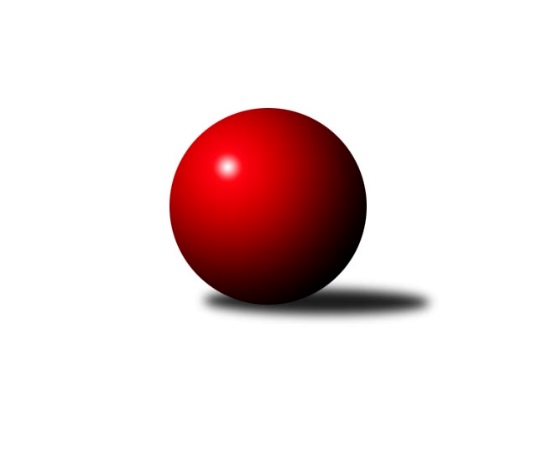 Č.4Ročník 2022/2023	16.10.2022Nejlepšího výkonu v tomto kole: 1298 dosáhlo družstvo: SK Podlužan Prušánky Jihomoravský KP dorostu 2022/2023Výsledky 4. kolaSouhrnný přehled výsledků:TJ Sokol Vracov B	- TJ Sokol Husovice	0:4	       kontumačně		16.10.SKK Dubňany 	- SK Baník Ratíškovice B	2:2	1198:1223	2.0:4.0	16.10.KK Vyškov	- SK Baník Ratíškovice A	0:4	1123:1237	1.0:5.0	16.10.SK Podlužan Prušánky 	- KK Slovan Rosice	4:0	1298:1080	6.0:0.0	16.10.KK Moravská Slávia Brno	- TJ Lokomotiva Valtice  	1:3	1085:1100	3.0:3.0	16.10.SK Podlužan Prušánky 	- TJ Sokol Vracov B	3:1	1254:1108	5.0:1.0	10.10.Tabulka družstev:	1.	SK Baník Ratíškovice A	4	3	1	0	14.0 : 2.0 	18.0 : 6.0 	 1253	7	2.	SKK Dubňany	4	3	1	0	12.0 : 4.0 	16.0 : 8.0 	 1112	7	3.	SK Podlužan Prušánky	4	2	1	1	9.0 : 7.0 	15.0 : 9.0 	 1041	5	4.	TJ Lokomotiva Valtice 	4	2	1	1	9.0 : 7.0 	11.0 : 13.0 	 1077	5	5.	KK Moravská Slávia Brno	4	2	0	2	7.0 : 9.0 	14.0 : 10.0 	 1157	4	6.	SK Baník Ratíškovice B	3	0	3	0	6.0 : 6.0 	11.0 : 7.0 	 1194	3	7.	KK Vyškov	3	1	1	1	5.0 : 7.0 	6.0 : 12.0 	 1076	3	8.	TJ Sokol Husovice	3	1	0	2	5.0 : 7.0 	8.0 : 10.0 	 976	2	9.	KK Slovan Rosice	3	0	0	3	2.0 : 10.0 	4.0 : 14.0 	 1046	0	10.	TJ Sokol Vracov B	4	0	0	4	3.0 : 13.0 	5.0 : 19.0 	 903	0Podrobné výsledky kola:	 TJ Sokol Vracov B		0:4		TJ Sokol Husovicerozhodčí: KONTUMACE	 SKK Dubňany 	1198	2:2	1223	SK Baník Ratíškovice B	Tomáš Jančík	 	 184 	 192 		376 	 0:2 	 443 	 	227 	 216		Kristýna Ševelová	Patrik Jurásek	 	 216 	 198 		414 	 1:1 	 399 	 	194 	 205		Martina Koplíková	Tomáš Goldschmied	 	 187 	 221 		408 	 1:1 	 381 	 	195 	 186		Taťána Tomanovározhodčí: Pavel HolomekNejlepší výkon utkání: 443 - Kristýna Ševelová	 KK Vyškov	1123	0:4	1237	SK Baník Ratíškovice A	Žaneta Žampachová	 	 207 	 188 		395 	 1:1 	 427 	 	204 	 223		Tomáš Květoň	Milan Zaoral	 	 170 	 181 		351 	 0:2 	 389 	 	174 	 215		Alexandr Lucký *1	Jakub Sáblík	 	 194 	 183 		377 	 0:2 	 421 	 	208 	 213		Vojtěch Tomanrozhodčí:  Vedoucí družstevstřídání: *1 od 23. hodu David KotásekNejlepší výkon utkání: 427 - Tomáš Květoň	 SK Podlužan Prušánky 	1298	4:0	1080	KK Slovan Rosice	Kryštof Čech	 	 219 	 230 		449 	 2:0 	 421 	 	207 	 214		Adam Šoltés	Anna Poláchová	 	 215 	 216 		431 	 2:0 	 302 	 	151 	 151		Tomáš Hlaváček	Martin Imrich	 	 196 	 222 		418 	 2:0 	 357 	 	194 	 163		Dan Šrámekrozhodčí: Zdeněk ZálešákNejlepší výkon utkání: 449 - Kryštof Čech	 KK Moravská Slávia Brno	1085	1:3	1100	TJ Lokomotiva Valtice  	Jaromír Doležel	 	 202 	 161 		363 	 1:1 	 394 	 	201 	 193		Romana Škodová	Adam Kopal	 	 171 	 175 		346 	 1:1 	 311 	 	174 	 137		Alžběta Vaculíková	Ludvík Vala	 	 190 	 186 		376 	 1:1 	 395 	 	189 	 206		Tamara Novotnározhodčí: PolákNejlepší výkon utkání: 395 - Tamara Novotná	 SK Podlužan Prušánky 	1254	3:1	1108	TJ Sokol Vracov B	Kryštof Čech	 	 202 	 203 		405 	 1:1 	 407 	 	177 	 230		Jakub Valko	Anna Poláchová	 	 211 	 239 		450 	 2:0 	 344 	 	161 	 183		Matěj Lízal	Martin Imrich	 	 186 	 213 		399 	 2:0 	 357 	 	182 	 175		Jakub Šťastnýrozhodčí: Zdeněk ZálešákNejlepší výkon utkání: 450 - Anna PoláchováPořadí jednotlivců:	jméno hráče	družstvo	celkem	plné	dorážka	chyby	poměr kuž.	Maximum	1.	Kristýna Ševelová 	SK Baník Ratíškovice B	426.25	296.0	130.3	7.5	2/2	(443)	2.	Tomáš Květoň 	SK Baník Ratíškovice A	422.00	288.0	134.0	8.2	3/3	(435)	3.	David Kotásek 	SK Baník Ratíškovice A	421.50	282.3	139.3	8.5	2/3	(457)	4.	Vojtěch Toman 	SK Baník Ratíškovice A	420.33	296.2	124.2	6.8	3/3	(452)	5.	Anna Poláchová 	SK Podlužan Prušánky 	418.17	290.8	127.3	9.5	3/3	(450)	6.	Zbyněk Škoda 	TJ Lokomotiva Valtice  	418.00	305.0	113.0	11.5	2/3	(448)	7.	Ludvík Vala 	KK Moravská Slávia Brno	409.33	301.2	108.2	9.7	2/2	(426)	8.	Adam Šoltés 	KK Slovan Rosice	406.00	279.3	126.7	9.3	3/3	(421)	9.	Martina Koplíková 	SK Baník Ratíškovice B	405.50	285.5	120.0	8.0	2/2	(412)	10.	Patrik Jurásek 	SKK Dubňany 	404.00	289.5	114.5	10.5	2/2	(414)	11.	Martin Imrich 	SK Podlužan Prušánky 	393.83	292.3	101.5	16.0	3/3	(418)	12.	Taťána Tomanová 	SK Baník Ratíškovice B	384.50	278.5	106.0	12.0	2/2	(388)	13.	Romana Škodová 	TJ Lokomotiva Valtice  	384.00	281.5	102.5	14.5	3/3	(407)	14.	Adam Kopal 	KK Moravská Slávia Brno	375.25	276.5	98.8	17.5	2/2	(405)	15.	Žaneta Žampachová 	KK Vyškov	373.00	254.8	118.3	10.0	2/2	(395)	16.	Jakub Valko 	TJ Sokol Vracov B	372.67	260.7	112.0	15.0	3/3	(407)	17.	Tomáš Jančík 	SKK Dubňany 	365.00	263.8	101.3	15.8	2/2	(376)	18.	Jaromír Doležel 	KK Moravská Slávia Brno	359.83	255.7	104.2	16.2	2/2	(366)	19.	Jakub Rauschgold 	TJ Sokol Husovice	357.50	263.5	94.0	16.0	2/2	(358)	20.	Milan Zaoral 	KK Vyškov	355.75	262.5	93.3	19.3	2/2	(364)	21.	Josef Šesták 	SKK Dubňany 	350.00	256.8	93.3	18.0	2/2	(365)	22.	Jakub Sáblík 	KK Vyškov	347.25	256.5	90.8	19.3	2/2	(377)	23.	Dan Šrámek 	KK Slovan Rosice	345.67	258.7	87.0	20.0	3/3	(369)	24.	Tamara Novotná 	TJ Lokomotiva Valtice  	331.33	236.3	95.0	20.5	3/3	(395)	25.	Jakub Šťastný 	TJ Sokol Vracov B	323.00	242.3	80.7	26.7	3/3	(374)	26.	Tomáš Hlaváček 	KK Slovan Rosice	318.00	234.5	83.5	18.0	2/3	(334)	27.	Alžběta Vaculíková 	TJ Lokomotiva Valtice  	316.50	238.5	78.0	18.5	2/3	(322)	28.	Klaudie Kittlerová 	TJ Sokol Husovice	312.00	216.5	95.5	21.5	2/2	(327)	29.	Matěj Lízal 	TJ Sokol Vracov B	310.50	239.5	71.0	22.5	2/3	(344)	30.	Adéla Hronová 	TJ Sokol Husovice	306.00	232.5	73.5	22.0	2/2	(316)		Kryštof Čech 	SK Podlužan Prušánky 	427.00	303.0	124.0	8.5	1/3	(449)		Dan Vejr 	KK Moravská Slávia Brno	418.00	294.0	124.0	12.0	1/2	(418)		Tomáš Goldschmied 	SKK Dubňany 	385.33	274.0	111.3	12.7	1/2	(411)		Viktorie Nosálová 	SK Baník Ratíškovice B	381.00	283.0	98.0	11.0	1/2	(381)		Laura Jaštíková 	SK Baník Ratíškovice B	329.00	242.0	87.0	16.0	1/2	(329)		Radek Ostřížek 	SK Podlužan Prušánky 	259.00	187.0	72.0	33.0	1/3	(259)		Matěj Tesař 	KK Slovan Rosice	247.00	195.0	52.0	37.0	1/3	(247)Sportovně technické informace:Starty náhradníků:registrační číslo	jméno a příjmení 	datum startu 	družstvo	číslo startu
Hráči dopsaní na soupisku:registrační číslo	jméno a příjmení 	datum startu 	družstvo	26971	Alexandr Lucký	16.10.2022	SK Baník Ratíškovice A	26091	Kryštof Čech	10.10.2022	SK Podlužan Prušánky 	Program dalšího kola:5. kolo23.10.2022	ne	10:00	SK Baník Ratíškovice A - SKK Dubňany 	23.10.2022	ne	10:00	KK Slovan Rosice - KK Vyškov	23.10.2022	ne	10:00	TJ Lokomotiva Valtice   - TJ Sokol Vracov B	23.10.2022	ne	10:00	SK Baník Ratíškovice B - KK Moravská Slávia Brno	23.10.2022	ne	10:30	TJ Sokol Husovice - SK Podlužan Prušánky 	Nejlepší šestka kola - absolutněNejlepší šestka kola - absolutněNejlepší šestka kola - absolutněNejlepší šestka kola - absolutněNejlepší šestka kola - dle průměru kuželenNejlepší šestka kola - dle průměru kuželenNejlepší šestka kola - dle průměru kuželenNejlepší šestka kola - dle průměru kuželenNejlepší šestka kola - dle průměru kuželenPočetJménoNázev týmuVýkonPočetJménoNázev týmuPrůměr (%)Výkon1xKryštof ČechPrušánky4493xTomáš KvětoňRatíškovice A116.624273xKristýna ŠevelováRatíškovice B4432xKristýna ŠevelováRatíškovice B116.014433xAnna PoláchováPrušánky4313xVojtěch TomanRatíškovice A114.984213xTomáš KvětoňRatíškovice A4271xKryštof ČechPrušánky112.534492xAdam ŠoltésRosice4212xPatrik JurásekDubňany108.414143xVojtěch TomanRatíškovice A4213xAnna PoláchováPrušánky108.01431